Sunday BulletinsIf you would like to give the bulletin in memory of a loved one or in thanksgiving of an event in your life, please call the parish office (834-2336) to book a date.  Dates available are:  June 13th, September 12th, and November 21st.CollectAlmighty God, your Son Jesus Christ is the way, the truth, and the life. Give us grace to love one another and walk in the way of his commandments, who lives and reigns with you and theHoly Spirit, one God, now and for ever. Amen.Prayer over the GiftsGracious God, you show us your way and give us your divine life. May every thing we do be directed by the knowledge of your truth. We ask this in the name of Jesus Christ the risenLord. Amen.Prayer after CommunionGod of love, in this eucharist we have heard your truth and shared in your life. May we always walk in your way, in the name of Jesus Christ the Lord. Amen.Readings:1st Reading:	Acts 8.26–40Psalm:  22.24–30  Refrain:  All the ends of the earth shall turn to the Lord.Second Reading:  1 John 4.7–21Holy Gospel: John 15.1-8Welcome to theParish of St. John the EvangelistConception Bay South, NewfoundlandMay 2, 2021www.stjohntheevangelistnl.comFacebook: SJTE Topsail Office email:  sjtetopsail@nfld.net Office phone number: (709) 834-2336Priest-in-Charge Email: rector@nfld.netCell: (709) 325-2366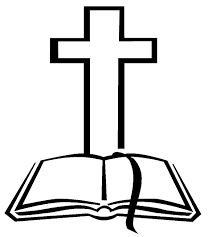 The Bulletin is given to the Glory of Godand in Loving Memory of:Niece, Pamela Ennis & Sister, Olga BarnesByKelvin & Marg Fowler & FamilyOur Parish Mission Statement We believe in nurturing a community of faith dedicated to inclusion, support and sharing the story of God's love with all people regardless of the stage of their spiritual journeyThe Parish would like to welcome our new Priest-in-Charge The Reverend Josiah Noel for his first service with us.THANK YOUTo the people of the Parish of St John the EvangelistThank you for your kindness and acknowledgments, the card and gift, and again the opportunity to serve you and to retire in a parish setting. May God richly bless you. The Venerable Gregory Mercer.Tri-Diocesan IntercessionsParish of Gander				Rector -	The Rev. Gerald GilesDeacon – The Rev. Stella MillsParish of the Good ShepherdDeacon-in-Charge – The Rev. Barbara BooneThe SickMichael, Salem, Paul, Michael C, Randy S, Eleanor M., Fred T., Violet B.A donation has been given to the Glory of God and in Loving Memory of:  John G. Hillier by Helen & Frank BarnesA donation has been given to the Glory of god and in Loving Memory of David Gill by Helen & Frank BarnesA donation has been given the Glory of God and in Loving Memory of Gladys Knight by Lorraine Day-Gallacher 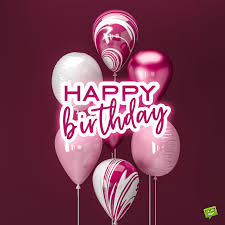 A donation has been given to the Glory of God and in Celebration of the 95th Birthday of: Mrs. Margaret Tucker on May 5thGiven by Daughter & Son-in-Law Jean & Gerry Campbell & Family****Summer Office StudentWe have been approved for funding under the Canada Jobs Student Program for the months of July and August.  If you know of anyone that will be eligible for this position, please ask them to call the parish office at 834-2336 – Monday to Thursday, 8:00 a.m. to 1:00 p.m. or submit a resume by emailing sjtetopsail@nfld.net as soon as possibleSunday Service RegistrationYou MUST register each week for Sunday Services. You may do so by emailing sjtetopsail@nfld.net or by calling the parish office @ 834-2336, before noon on Thursdays.  If there is no answer, please leave a message.   The maximum number of people that can attend a service is 100, which includes the clergy, choir and volunteers.  We suggest that you register as early as possible. Masks must be worn by all people at all times and may only be removed to receive the Eucharist.